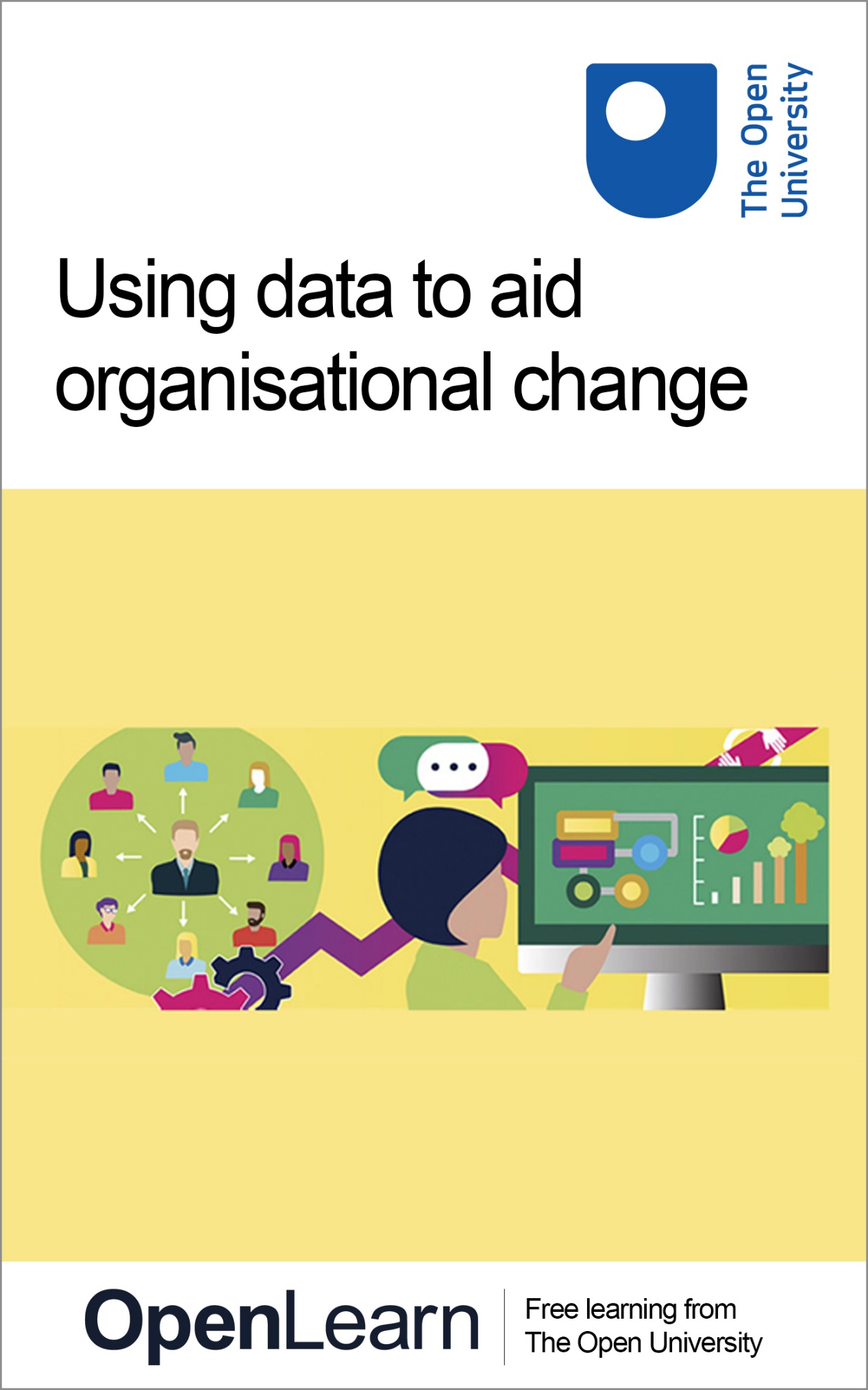 B875_1Using data to aid organisational changeAbout this free courseThis free course is an adapted extract from the Open University course B875 MBA project: leaders of change - www.open.ac.uk/postgraduate/modules/b875. This version of the content may include video, images and interactive content that may not be optimised for your device. You can experience this free course as it was originally designed on OpenLearn, the home of free learning from The Open University – Using data to aid organisational change There you’ll also be able to track your progress via your activity record, which you can use to demonstrate your learning.Copyright © 2021 The Open UniversityIntellectual propertyUnless otherwise stated, this resource is released under the terms of the Creative Commons Licence v4.0 http://creativecommons.org/licenses/by-nc-sa/4.0/deed.en_GB. Within that The Open University interprets this licence in the following way: www.open.edu/openlearn/about-openlearn/frequently-asked-questions-on-openlearn. Copyright and rights falling outside the terms of the Creative Commons Licence are retained or controlled by The Open University. Please read the full text before using any of the content. We believe the primary barrier to accessing high-quality educational experiences is cost, which is why we aim to publish as much free content as possible under an open licence. If it proves difficult to release content under our preferred Creative Commons licence (e.g. because we can’t afford or gain the clearances or find suitable alternatives), we will still release the materials for free under a personal end-user licence. This is because the learning experience will always be the same high quality offering and that should always be seen as positive – even if at times the licensing is different to Creative Commons. When using the content you must attribute us (The Open University) (the OU) and any identified author in accordance with the terms of the Creative Commons Licence. The Acknowledgements section is used to list, amongst other things, third party (Proprietary), licensed content which is not subject to Creative Commons licensing. Proprietary content must be used (retained) intact and in context to the content at all times. The Acknowledgements section is also used to bring to your attention any other Special Restrictions which may apply to the content. For example there may be times when the Creative Commons Non-Commercial Sharealike licence does not apply to any of the content even if owned by us (The Open University). In these instances, unless stated otherwise, the content may be used for personal and non-commercial use. We have also identified as Proprietary other material included in the content which is not subject to Creative Commons Licence. These are OU logos, trading names and may extend to certain photographic and video images and sound recordings and any other material as may be brought to your attention. Unauthorised use of any of the content may constitute a breach of the terms and conditions and/or intellectual property laws.We reserve the right to alter, amend or bring to an end any terms and conditions provided here without notice.All rights falling outside the terms of the Creative Commons licence are retained or controlled by The Open University.Head of Intellectual Property, The Open University978-1-4730-3270-5 (.kdl)
978-1-4730-3271-2 (.epub) ContentsIntroductionLearning outcomes1 Becoming a practitioner-researcher2 Refining your opportunity for change3 Developing research questions3.1 Finalising research questions for your project3.2 Relating your work problem or change to key function areas 4 What is secondary data?4.1 Primary vs. secondary data4.2 Sources of secondary data4.3 Negotiating access5 External secondary data5.1 Sources of external secondary data6 The advantages and limitations of secondary data7 Evaluating internal and external secondary data7.1 Authenticity and credibility of secondary data7.2 Usefulness of your secondary data7.3 How much secondary data will you need for your change management project?ConclusionReferencesAcknowledgementsSolutionsIntroductionOrganisations need change in order to respond to new challenges and to survive within a complex and competitive world. However, making that change is not straightforward. This free course will guide you through the process of researching and making a change in your work context. Start of Figure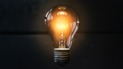 End of FigureThis OpenLearn course is an adapted extract from the Open University course B875 MBA project: leaders of change. Learning outcomesAfter studying this course, you should be able to:identify a focus area for organisational change and design research questions to support this changecollect evidence to underpin the change rationale identifiedevaluate primary and secondary dataidentify access and stakeholder issues that may enable or inhibit the change. 1 Becoming a practitioner-researcherWhen researching an aspect of an organisation – in this case to make change – you can think about your role in relation to this research. In this case, you can call yourself a ‘practitioner-researcher’, due to the fact that you are working within the organisational context in which you would like to make a change. Different types of practitioner-researcher can be categorised according to their relationship with the location or context of their project as shown in Figure 1. There is no ‘right’ place to be located in the figure; it is more important to consider the implications of the positioning when planning and conducting an organisational change (Tietze, 2012). Start of Figure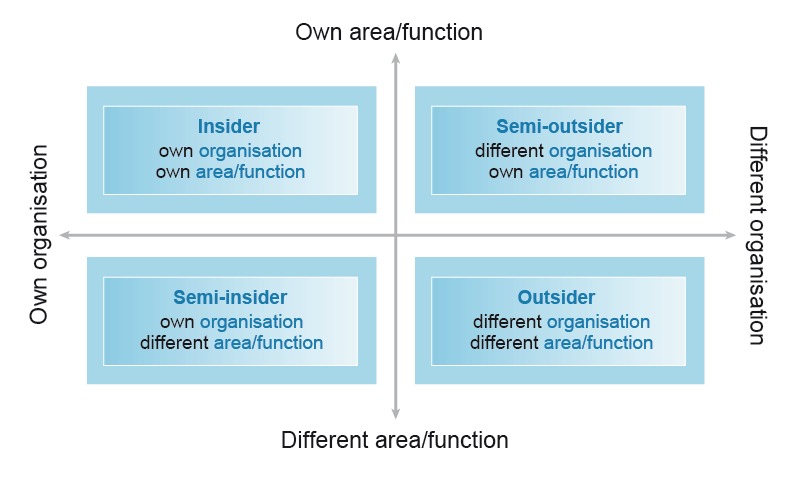 Figure 1   Classifying different types of practitioner-researcher View description - Figure 1   Classifying different types of practitioner-researcher End of FigureStarting in the bottom right-hand corner, the practitioner-researcher as ‘outsider’ reflects the position of many academic researchers. Typically, academic researchers must negotiate access to an organisation if they wish to conduct empirical research. At the other end of the spectrum to the academic as an ‘outsider’ is the ‘insider’. Here, individuals undertake research on their own areas of work, with those they work with on a day-to-day basis. Between these two positions are those of the ‘semi-insider’ and ‘semi-outsider’. A practitioner as a ‘semi-insider’ is still conducting a project in their own organisation, but not with their direct work team or function – for example, a practitioner who works in one department of an organisation but undertakes a project in another department to examine factors impacting organisational aspects. A practitioner as a ‘semi-outsider’ is one who is investigating their own area of work but in a different organisational context. An example would be, when a person working in a business function conducts a survey of other professionals in different organisations about an issue related to the business practice. Each different position encompasses different challenges and opportunities at the various stages of the project. Anderson (2009) provides a related perspective which is that of the ‘practitioner-researcher’ who undertakes their project alongside their day-to-day job. Table 1 shows the advantages and disadvantages of this position. Start of TableTable 1   Advantages and disadvantages of the practitioner-researcher role(Adapted from Anderson, 2009, p. 24)End of TableStart of ActivityActivity 1   Exploring issues of practitioner-researcher positionAllow around 30 minutes for this activityStart of QuestionFirstly, think of a change you would like to make – this could be within your organisation, or as a consultant for another organisation. For example, you may be a charity trustee and want to work with the staff to achieve major change within the organisation. Now, to explore issues of practitioner-researcher position, note your initial thoughts on the challenges of negotiating access and conducting your project in an organisation. Think of the implications of being a practitioner-researcher and answer the questions below.Having considered the different roles, which one do you think is most relevant to your situation? Which requirements do you expect to need to undertake this role? Make a note of:the obstacles you might encounterwhat might make it easier to take on this rolewhat the implications are of your position, in terms of planning and conducting your project.End of QuestionProvide your answer... View feedback - Activity 1   Exploring issues of practitioner-researcher positionEnd of ActivityNo matter what role you decide to take in order to lead a change in an organisation, you must consider the ethics of carrying out an investigation and producing a project. Might there be some adverse effects for some people? Do the benefits to the organisation justify all ill effects that might reasonably be expected to ensue? Those are some of the ethical questions that you must consider before you decide how to explore the change you wish to make. 2 Refining your opportunity for changeAfter identifying and justifying a specific organisational context, further refining your research topic is the next step towards completing your change project. First off, you need to identify a problem in your work context. In conventional research method terms, this is translated to looking for and narrowing down a research topic (in your case, a problem or change to be implemented) and developing research questions (in your case, questions for your project that will help you address the problem that you have identified). For some, choosing the project topic is easy because they have a very specific interest in an area. For example, you might be interested in studying training and development systems in multinational companies or you might have a management issue you want to address, such as why the career progression of women in the construction industry is slower than men’s in the same industry. Alternatively, your sponsoring organisation might like you to carry out a specific project that will benefit the organisation itself. For example, it might need a specific customer service policy to be developed. You may also find the process of refining the research topic daunting and frustrating. In the next activity you will create a mindmap to help you to define your research topic further. Start of ActivityActivity 2   Clarifying your research topicAllow around 20 minutes for this activityStart of QuestionCreate a mindmap to identify the stakeholders – people who have a stake in the change, or who might block it – along with any other factors that may impact on your proposed change. Start of Figure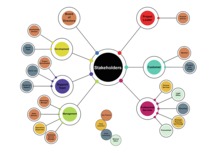 Figure 2 An example mindmap identifying potential stakeholders View description - Figure 2 An example mindmap identifying potential stakeholdersEnd of FigureThis can help you to become more focused about what you want to achieve. It can also sometimes tell you that your change may be better achieved in small steps, particularly if it will affect a number of people and stakeholders, or if there is likely to be resistance to the change. End of QuestionEnd of ActivityDiscussing your project with colleagues and family may help as they may have suggestions that you have not considered. This activity will help you to visualise, structure and refine your research topic for your project. Moving from a general research topic to a research question is a crucial step. The formulation and selection of research questions often involves a considerable amount of uncertainty and intuition (Campbell et al., 1982). Therefore, through your observations at your chosen organisational context, initial information screening, and general theory and literature search, you should be able to identify something that is currently poorly understood in your management practice. This gap could be of some value to your chosen organisation and could be converted into a defined research question. Once you have identified your research topic, you can move on to work on developing research questions. This process is discussed in the next section. 3 Developing research questionsOnce you have a clear idea about the work problem or change that you wish to address in your project, the next step is to think about the questions you need to formulate in order to deal with your identified problem. Will they be ‘what’, ‘how’ or ‘why’ type questions? An important point to bear in mind is that the wording of a question can be central in defining the scope and direction of the study, including the methodology. Your research question(s) do not necessarily have to be expressed as question(s); they can be statements of purpose. The research question is so called because it is a problem or issue that needs to be solved or addressed. Here are some examples of research questions that focus on different function areas within an organisational context. They are expressed as questions, but they can easily be changed to research statements if you prefer to present them in that way. Start of Study NoteHow do the personal experiences and stories of career development processes among HR professionals in the UK and in Romania differ? As a research statement, it becomes: The differences of HR professionals in the UK and Romania in terms of their personal experiences and stories of career development processes.To what extent do NHS managers engage with age diversity?As a research statement, it becomes: An investigation of the extent to which NHS managers engage with age diversity.How does user-generated content affect consumer behaviour? As a research statement, it becomes: The influences of user-generated content on consumer behaviour.How do consumers respond to digital marketing and social media campaigns? As a research statement, it becomes: The consumers’ response to digital marketing and social media campaigns.To what extent do wage increases affect employees’ productivity? As a research statement, it becomes: An exploration of how wage increases affect employees’ productivity.End of Study NoteThese research questions are very different to each other, but they also have common elements. In the next section you will be invited to think about research questions, both those in the examples above and your own, which may still be very tentative. 3.1 Finalising research questions for your projectIn developing your research questions, you also need to be concerned with issues of feasibility in terms of access and time. Most importantly you will have to consider the possibility of implementing the change you have identified. You do not need to be over ambitious, but you need to realistically evaluate how difficult it would be to get enough of the information you are planning in the time you have available before beginning the change. You need to plan a project that is neither too broad nor too narrow in scope and one that can be carried out in the available time. Start of ActivityActivity 3   Designing research questionsAllow around 60 minutes for this activityPart 1 Things to consider when thinking about your research questionStart of QuestionIn Video 1, you will hear from four individuals who provide insights on the importance of setting the right research question. They will also talk about the strategies they adopted to come up with specific research questions for their projects, which were part of their MBA projects at The Open University. Start of Media ContentVideo content is not available in this format.Video 1   What to consider when developing research questions for your project View transcript - Video 1   What to consider when developing research questions for your projectStart of Figure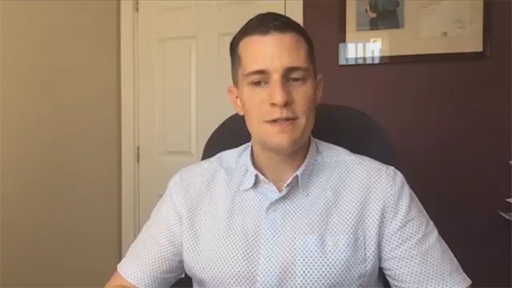 End of FigureEnd of Media ContentNow watch the video a second time and make notes on how the interviewees talked about the following points.Their main question (work problem or change) they set out to address for their project.How they came up with this specific secondary question (work problem or change). In other words, how did they narrow their project focus down to this particular question (work problem or change)? End of QuestionProvide your answer... Part 2 Applying theories or frameworks to discuss your research questionsStart of QuestionRead on to see how theories or frameworks are useful in helping you to focus further on your research questions.Figure 3 depicts how research questions can contain a number of elements. The clear development of one or more research questions will guide the development of your data collection process and the tools or instruments you will use. Your research questions should emerge from a specific need to acquire greater knowledge about a phenomenon or a situation (i.e. your research topic). This need may be a personal one as well as a contextual and organisational need. Start of Figure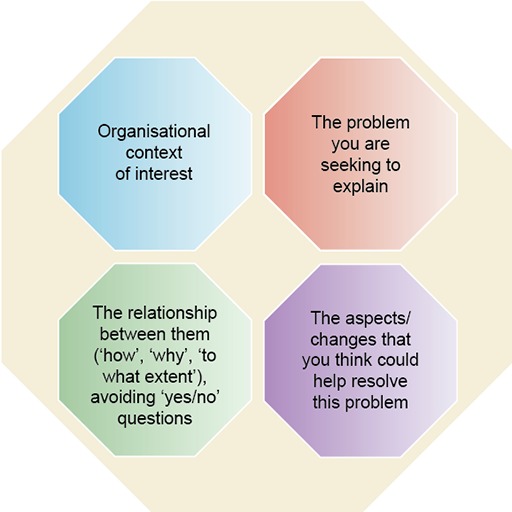 Figure 3 Elements relating to a research question View description - Figure 3 Elements relating to a research question End of FigureConsider this example of how to develop a research question:Start of ExampleAs a consequence of government cuts, your arts organisation has to re-structure and this is causing stress and tension among staff. You are involved in the planning of the change initiative and want to develop an organisational change programme that minimises stress and conflict. In order to do so you need to know more about people’s views, at the various organisational levels. What types of question would help you to: understand the contextdemonstrate to the various research stakeholders (e.g. organisational members and research participants, or supervisor, etc.) what you intend to do? End of ExamplePerhaps you would like to make some notes of your initial ideas and think about how you could apply this process to develop your own research question. A way round this may be to ask the stakeholders to look for the research topic, but explain that this should be a problem they can identify in their context. Then they proceed to think of research questions which are actually questions in relation to the change they would like to apply to deal with the problem they wish to explore and, if relevant, think of sub-questions. Figure 4 is an example of a framework that can be used to develop sub-questions out of your main research questions.Start of Figure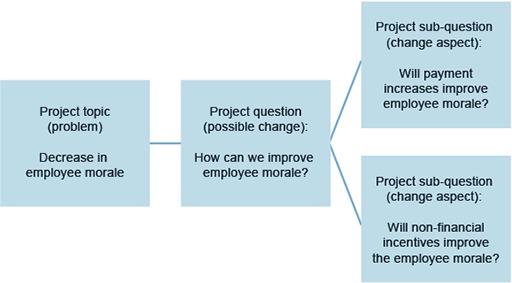 Figure 4 An example of a research question and some sub-questions View description - Figure 4 An example of a research question and some sub-questions End of FigureReading around the topic will help you to achieve greater focus, as will discussing your initial questions with colleagues and your supervisor. In the example above, assuming the literature has been searched and several articles on change management and business restructuring have been read, you are likely to have developed clearer ideas about what you want to investigate and how you want to investigate it. Figure 5 shows what the main research question and the sub-questions or objectives might be.Start of Figure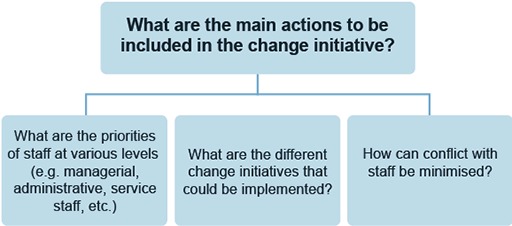 Figure 5   An example of a research question and some sub-questions View description - Figure 5   An example of a research question and some sub-questions End of FigureEnd of QuestionPart 3 Testing your knowledge of what constitutes a research questionStart of QuestionBased on your notes from Part 1 and what you have read from Part 2, answer the three questions below:What constitutes a research question?Thinking about the problem you identified for your project, use the information in Figure 5 to outline the main pieces of information that a research question for your project needs to contain. Thinking about your chosen organisational context, create a diagram similar to Figure 4 that captures your project topic, main research questions and two sub-research questions. End of QuestionProvide your answer... End of ActivityYou do not need too many questions, it is better to keep your project focused – too broad and it is unlikely to work. Keep in mind that you will need time to implement your change, if you decide to do so. Next, you are going to look at how to link your research question(s) to a specific work problem or change. 3.2 Relating your work problem or change to key function areas When scanning an organisation for possible work problems or changes, it is important to be alert to the impact of a specific starting point on other related aspects of management. A work problem at a specific functional level could also have cross-functional impact; that is, strategic implications in multiple functions within your organisation of interest. Based on Cummings and Worley's (2004) four basic sets of organisational issues, six key function areas where change, development or innovation can be desirable are: strategictechno-structuralhuman resourceshuman process marketing finance. These are illustrated, in modified and updated form, in Figure 6. When you are considering addressing a work problem or change in one of these six areas, you should think about which related issues, improvements, strategical implications, or questions emerge in any of the other five areas. Look at Figure 6 as an example, illustrating different function areas within an organisation, and presenting questions and issues relating to the individual function area. Now review the main project topic, the questions and sub-questions you produced in Activity 3 and map them to the diagram below, identifying in which of the six areas your initial ideas and questions are. Start of Figure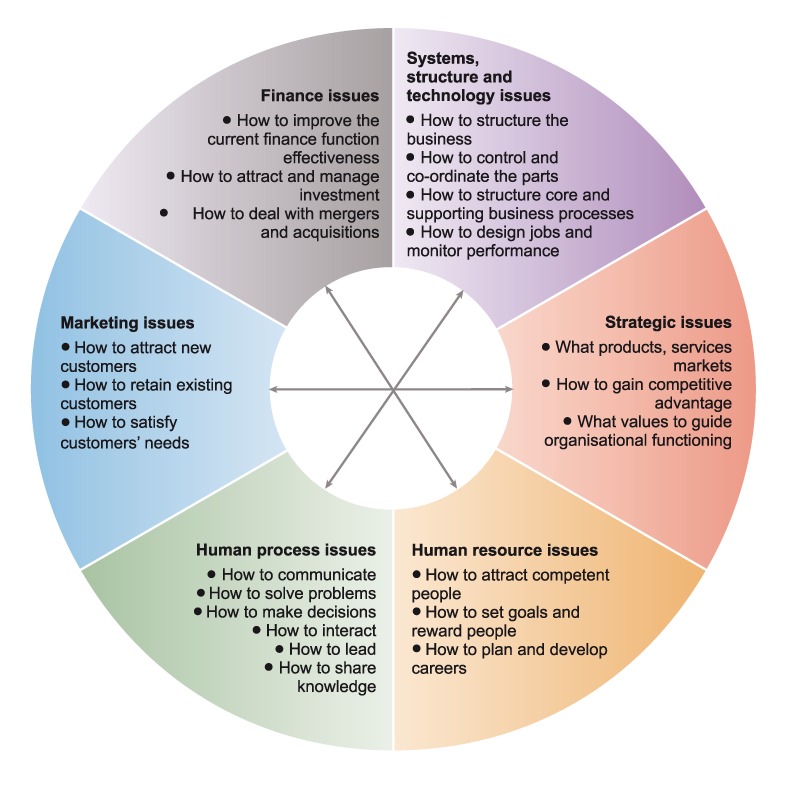 Figure 6   Types of work problem or change (adapted from Cummings and Worley, 2004) View description - Figure 6   Types of work problem or change (adapted from Cummings and Worley, 2004) ...End of FigureLook at each area under which you have put your sub-questions. Are there any further aspects or changes in relation to each area that you would like to add? Remember that you should aim to keep the problem and questions manageable, so only add more if you think you have missed important elements or to help you explore the problem or sub-questions you have already identified. You also need to be aware of various possibilities in terms of how narrowly or broadly you may have to define the set of problems or changes you are going to work on. Start of ActivityActivity 4   Developing your work problem or change into a clear statement Allow about 30 minutes for this activityStart of QuestionNow follow the suggested steps below and develop a clear statement of the work problem or change for your chosen context. This writing exercise is designed to help you develop a specific work problem or change statement. Go through the three steps suggested below. End of QuestionStart of QuestionStep 1: Describe in two or three sentences the opportunity or change that you have identified. End of QuestionProvide your answer... Start of QuestionStep 2: Look at every describing word (and question as below) and define each that you feel are necessary. Note that this is an iterative process, and you will need to look at the literature and relevant theory later. What opportunities are you trying to find out? or What changes are you paying attention to? Who are the target audience that you are interested in and report to? Where does your project take place? When are you starting and for how long? Why is it valuable to study this opportunity or change (think about its strategical implications)? End of QuestionProvide your answer... Start of QuestionStep 3: Rewrite your statement developed in Step 1, taking into account all the decisions you made in Step 2. End of QuestionProvide your answer... End of Activity4 What is secondary data?In order for you to better understand the context you have selected for your change project and to help address your chosen issue, you will need to collect information or data. Put simply, if you conduct the research yourself, it is called primary data and if you use data that has been gathered by someone else, this is secondary data. Start of Figure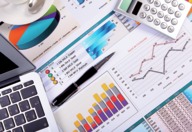 End of Figure4.1 Primary vs. secondary dataA secondary data source refers to a data source that is already in existence and is being used either for a purpose for which it was not originally intended or by someone other than the researcher who collected the original data (Salkind, 2010). Secondary data can be raw data or published summaries and you can tailor the data according to your research needs. Examples include large databases of surveys, censuses, and social and economic data that are too expensive or unfeasible for an individual to collect. Other types of secondary data include organisational records and surveys (e.g. employee surveys), market research data, or transcripts of interviews or focus groups. Whether you are collecting data for your own project or compiling a portfolio of evidence, secondary data serves as a time-efficient and easy to obtain source of information. Start of Figure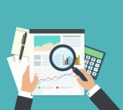 End of FigurePrimary data, on the other hand, is information collected by a researcher to address a specific issue or problem. As it has not yet been gathered or it may not be accessible, it is data that is unique, first-hand and from an original data source. The data is collected by a researcher using a variety of techniques, such as interviews, focus groups, surveys and observations. Let’s say, for example, a food manufacturing company was losing market share and wanted to gain a better understanding of customers’ perceptions of their snack products in the light of a cultural shift towards healthier foods. The researchers would have the advantage of conducting interviews with customers using tailored questions, designed specifically to elicit the required information to help them address the business issue. However, this method of data collection may be considered quite costly and time consuming compared to using information that is already in the public domain. Start of Key PointsTipEven if you are planning on collecting primary data, it is a good practice to start your research by looking at information that is already available. This may help you to identify potential areas of interest for your topic that have been under-explored, and therefore strengthen the rationale for your topic selection. Conversely, you may find that there is a shortage of available secondary data for your chosen topic, thereby strengthening your rationale for collecting primary data. End of Key PointsIt is worth noting at this point that secondary data can be both qualitative and quantitative in nature. Qualitative data is data in the form of descriptive accounts of observation or data which is classified in a way, whereas quantitative data is data that can be expressed numerically or classified by some numerical value (Ghosh and Chopra, 2010). 4.2 Sources of secondary dataAs you start to collect data, you may instinctively jump into conducting your own original primary research. However, it would be a good idea to spend some time exploring the full range of information that might be readily available. Knowing where and how to collect secondary data will be crucial in gathering information and evidence to address your chosen business issue. Often there is so much secondary data available to you, it may be difficult sifting through to see whether it is of value to your project. Secondary data can also be helpful when defining and refining your specific work issue and developing your methodological approach to researching your work problem. A good place to start would be to separate secondary data into internal and external sources. Internal secondary data is data available within the organisation for whom the research is being conducted (Malhotra and Birks, 2003). Internal data is produced by an organisation as it goes about its everyday business and, as with all secondary data, it existed prior to and for purposes other than your own project. In contrast, external secondary data refers to information that comes from a wide variety of sources outside an organisation. Internal secondary data Much of the internal secondary data available is generated as part of the normal operation of the organisation’s activities (Lancaster, 2005) and is often accessed and analysed through the company’s databases and management information systems. There may well be internal secondary data that stems from previous research and data gathering activities related to your chosen work problem (Lancaster, 2005). Sources of internal secondary data can range from regular management reporting information, such as revenue, cost and efficiency data, through to emails and documents, such as minutes of meetings. Additionally, you may find that some of the information is available in a ready-to-use format, such as information routinely supplied by the management information system (Malhotra and Birks, 2003). Examples could include policy documents and sales reports. Your challenge will be to critically select and evaluate the appropriate internal secondary data and organisational evidence to address your chosen research problem. Start of ActivityActivity 5   Identifying the types of internal secondary data Allow around 30 minutes for this activityStart of QuestionIn Table 2 below, note down the different types of internal secondary data your organisation produces that you feel might be helpful for the issue or change you are investigating. Do you expect to encounter any issues collecting data? If so, describe them in the table.Start of TableTable 2    Sourcing internal secondary data End of TableEnd of QuestionView feedback - Activity 5   Identifying the types of internal secondary data End of Activity4.3 Negotiating accessThe importance of negotiating access to your main stakeholders and the importance of ‘gatekeepers’, i.e. ‘influential individuals’ (Blaxter et al., 2013: 159), cannot be underestimated. People who stand between you and the sources of information you might need, such as managers, heads of departments, CEOs, for example, must be identified before you begin your change. This will then help you to ancitipate potential blocks to progress, and ‘change champions’ – people who are likely to support your change efforts. Start of Key PointsTipRemember that you may need permission in order to use certain types of internal secondary data for your project. Once you have identified the internal secondary data you would like to use, ensure you obtain clearance before you start the data collection process. End of Key PointsStart of ActivityActivity 6   Negotiating access to internal secondary data Allow around 30 minutes for this activityStart of QuestionBased on your findings from Activity 5, describe three to four tactics you could deploy to gain access to the internal sources of data you identified.End of QuestionProvide your answer... View feedback - Activity 6   Negotiating access to internal secondary data End of Activity5 External secondary dataFor almost any type of research project it will be necessary to collect data from external secondary sources. External data is data that is generated by sources outside of your chosen organisation. This type of published information will be immensely helpful to you when you are gathering data and evidence for your project. For example, utilising statistics and reports from external sources may help you to analyse the financial implications and potential economic risks of the organisational changes you wish to implement. Start of Figure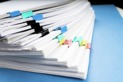 End of FigureExternal secondary data can originate from a variety of sources, such as commercial organisations, government agencies and industry associations, and take the form of annual reports, laws and policies and trade publications, for example. 5.1 Sources of external secondary dataIn Activities 5 and 6 you were asked to consider the types of internal secondary data that would be useful for your project. You will now collect information directly related to addressing your business issue. Table 3 contains examples of useful sources of external secondary data. Start of TableTable 3   Sources of external secondary data (adapted from Bryman, Bell and Harley, 2019: 298)End of TableStart of ActivityActivity 7   Planning, reviewing and reflecting on your search Allow around 80 minutes for this activityPart 1 Planning your search Allow around 30 minutes for this part of the activityStart of QuestionBefore you start collecting secondary data, and based on what you have learned and experienced so far about searching for information, write down a short search plan of no more than 200 words in the text box below that will enable you to better identify potential sources of secondary data that are relevant to your chosen work issue or problem. Consider the following: Keywords – which ones will you use?Sources − which database(s) will you use first to conduct your search?Parameters added − based on the options available for the database you have selected, you may decide to add further search or filtering options; for example, limiting the time span of the research, or the type of material searched. Outcomes – what are you hoping to find and what might be the minimum progress you are expecting to achieve in this research?End of QuestionProvide your answer... View comment - Part 1 Planning your search Part 2 Reviewing your searchAllow around 30 minutes for this part of the activityStart of QuestionAs a reflective management practitioner, you are expected to critically review a search and demonstrate how its outcomes can enhance the learning process and inform you on what else may be needed to improve the search process. As you carry out your searches of external databases, consider the following questions:What did you learn as you undertook the various searches?How did you manage, select and store all the information you came across?What attracted you to the sources that you finally selected?How would you update the search procedure in order to improve the outcome?End of QuestionProvide your answer... View feedback - Part 2 Reviewing your searchPart 3 Reflecting on your search skillsAllow around 20 minutes for this part of the activityStart of QuestionYou will now reflect on how your initial assessment of the confidence in your search skills has changed in the text box below. What additional actions have you identified? What do you need to do to update your search skills for your project? End of QuestionProvide your answer... View feedback - Part 3 Reflecting on your search skillsEnd of Activity6 The advantages and limitations of secondary dataOne of the key characteristics of secondary data is that the researcher did not participate in the collection of the data and that it was collected by someone else, who used it for other purposes. This gives rise to several advantages as well as drawbacks. Start of Figure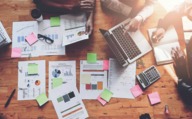 End of FigureCompared to primary data, secondary data provides a time-efficient and easy to obtain source of information for your project by saving the time and cost required of conducting the research yourself. Being generally quicker to collect than primary data allows more time for analysis. By utilising existing databases, you may access data that would otherwise not be possible for you to collect. These databases are particularly helpful if your project question requires you to compare multiple locations or organisations. Secondary data drawn from credible sources are sometimes more reliable than those collected by yourself, as large organisations such as the World Bank have greater financial and human resources to conduct large-scale data collection, such as longitudinal analysis, which is useful when making comparisons over time. Finally, one of the main advantages of using secondary data is how it can influence and re-shape the business issue you are investigating, as well as steering you towards any primary research you may be required to conduct for your change management project. However, secondary data also has its disadvantages. The first and biggest problem is that most secondary data is collected by someone else, usually for different purposes, so such data may not be suitable for directly answering your project questions. The lack of familiarity with the data means that you will need time to fully understand it. For your own project you may have to search quite a few databases before you find appropriate ones. Also, access to secondary data might be difficult, as data collected for commercial purposes is often restricted or you may have to pay to access it − for example, downloading the latest Mintel industry report relevant to your sector may cost in excess of £2,000. Finally, the quality and integrity of data obtained from databases from certain websites may be difficult to ensure. Start of Figure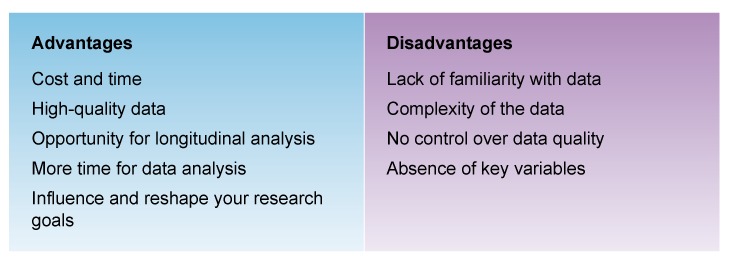 Figure 7    The advantages and disadvantages of using secondary data (adapted from Bryman, Bell and Harley, 2019: 296) View description - Figure 7    The advantages and disadvantages of using secondary data (adapted from ...End of FigureStart of ActivityActivity 8   Pros and cons of secondary data Allow around 60 minutes for this activityStart of QuestionOne of the main advantages of using secondary data is how it can influence and re-shape the business issue you are investigating, as well as steering you towards any primary research. Often, once you have started to explore a particular work problem, other organisational challenges may come to light that were not considered in your initial scope. End of QuestionPart 1Start of QuestionIdentify two sources of secondary data that you feel are useful in researching your chosen work problem.Consider some of the advantages of using your chosen sources and how you might overcome some of the disadvantages.End of QuestionProvide your answer... View feedback - Part 1Part 2Start of QuestionThe next part of this activity builds on your skills as a reflective practitioner. In the text box below, answer the following questions: How can you justify the use of secondary data for your project? How has the activity impacted or re-shaped the work problem you are investigating?End of QuestionProvide your answer... End of Activity7 Evaluating internal and external secondary dataSecondary data can be immensely helpful by giving you access to detailed information that would cost a great deal of time and money if you were to undertake the primary research yourself. However, you will need to take care as there are some important issues to be considered in how the data you’ve collected is interpreted and used. Start of Figure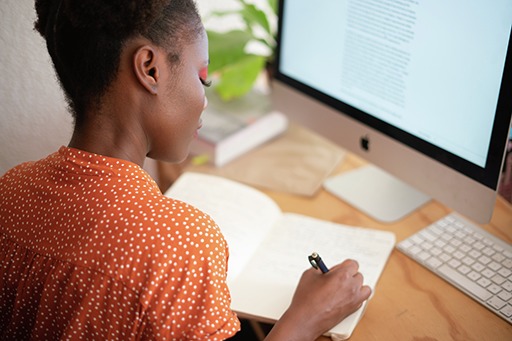 End of FigureAs you collect the secondary data that is relevant to your work issue, it is important to bear in mind that you are not just collecting data that backs up your research goals. Be mindful that you should be gathering information that also challenges your thinking and helps you to develop and refine your project questions. 7.1 Authenticity and credibility of secondary dataAs a researcher, using secondary sources of information means subjecting the data to your own interpretations and analyses. This is because, as previously discussed, secondary data is not produced with your research purpose in mind and therefore might need to be manipulated or processed before it is considered relevant to the research question. If your chosen secondary evidence originated from your own organisation, or a large reputable company, there would be very little doubt about its authenticity. However, you may not be aware of who authored it and whether it has been altered. Similarly, you may not be able to verify if all the parties affected by the document had input into compiling it. According to Scott (1990), once you have selected your secondary data, it is necessary to evaluate it for its authenticity and credibility. Will it stand up to comparisons with other sources of data on the same issue? For example, industry forecasts can come from a variety of sources − are your figures in line with those from another reputable source? If you are using a questionnaire from an earlier study, has the data been edited or copied? If it is a document, you may also want to question the author’s background and experience (Anderson, 2013). 7.2 Usefulness of your secondary dataDue to the ‘second hand’ nature of secondary data, it is always prudent to take a critical approach when selecting evidence to address your chosen work issue. You may want to examine the source of the data, as well as why it was produced. Similarly, the time period or context in which it was produced may have an impact on its usefulness. Start of ActivityActivity 9   Critically evaluating secondary dataAllow around 40 minutes for this activityStart of QuestionAs part of the process of enabling an effective and ethical change in your chosen work problem, you may be required to evaluate secondary data for its relevance, objectivity and provenance, so that you can be sure it is of value to the change project. Select two pieces of secondary data relevant to your opportunity, one from an internal source and the other from an external source. Apply the PROMPT checklist to evaluate your chosen data using the template provided. Reflect on the use of secondary data in your project.End of QuestionView feedback - Activity 9   Critically evaluating secondary dataEnd of Activity7.3 How much secondary data will you need for your change management project?By now, you might be wondering how much secondary data you will need to collect for your change management project. Well, the answer very much depends on your project objectives, the size of the organisation and how easy it is for you to access the required data. Start of Figure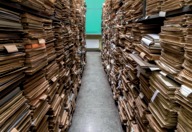 End of FigureIt is very difficult to recommend how much and the type of secondary data you will need to collect, but the amount should be significant enough to ensure you can draw some meaningful conclusions and recommendations. For example, a project exploring a performance management improvement issue in a public sector organisation collected the following secondary data from the agency’s database and external sources: 41 strategy documents within the strategic timeframe20 external documents, such as media reports and news coverage 30 documents relating to the annual report from the database.Although secondary data can offer valuable information, you are encouraged to collect primary data in parallel, if it is appropriate for your chosen work problem. For example, you may conduct interviews, create questionnaires or make observations to fully explore your questions and draw meaningful conclusions. Additionally, the same question may be explored by different researchers in a very different way and with a varying amount of data, reaching different conclusions. As a researcher you will probably know when you have enough information to answer your question or address your problem. Start of ActivityActivity 10   Using secondary data in your change projectAllow around 40 minutes for this activityStart of QuestionProviding a straightforward answer as to how much secondary data you will need for your change project is not easy, so hearing experiences from others who have used secondary data may be useful. In Video 2, you will hear from three people reflecting on the role secondary data had in their change management projects, which were part of their MBA projects at The Open University. Watch the video and then answer the questions that follow. Start of Media ContentVideo content is not available in this format.Video 2   The role of secondary data in your MBA project View transcript - Video 2   The role of secondary data in your MBA projectStart of Figure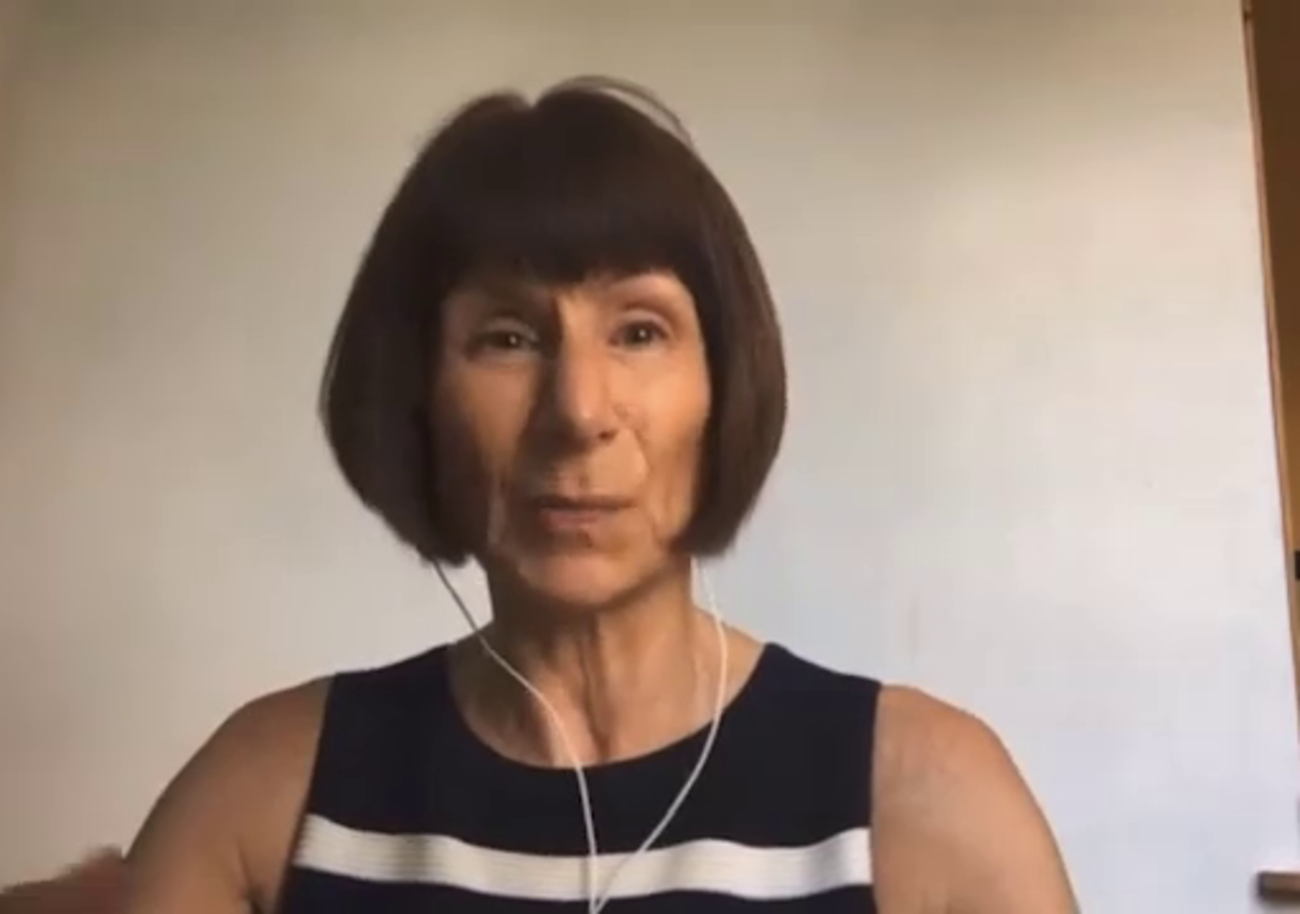 End of FigureEnd of Media ContentWhat types of secondary data did they collect for their project?Was the source of the data internal or external?How was the data used in, or applied to, their change project?End of QuestionProvide your answer... View discussion - Activity 10   Using secondary data in your change projectEnd of ActivityConclusionYou have now studied how to go about researching and making a change in your work context. This course has shown how there are differing types of data, both primary and secondary, and both types are potentially useful in relation to researching and effecting change in a work context. You have also studied how to go about sourcing both types of data, including gaining access to data and critically evaluating it. These are all vital skills for leading and managing change. This OpenLearn course is an adapted extract from the Open University course B875 MBA project: leaders of change. ReferencesAnderson, V. (2009) Research Methods in Human Resource Management. Available at: https://www-emerald-com.libezproxy.open.ac.uk/ insight/ publication/ doi/ 10.1016/ S0742-7301(2003)22 (Accessed 24 February 2021). Anderson, V. (2013) Research Methods in Human Resource Management. London: CIPD. Bell, E., Bryman, A. and Harley, B. (2019) ‘Planning a research project and developing research questions’, Chapter 4, pp. 80-85, in Business Research Methods (5th edn). Oxford, Oxford University Press. Blaxter, L., Hughes, C. and Tight, M. (2013) How to Research. Maidenhead: Open University Press. Campbell, J.P., Daft, R.L. and Hulin, C.L. (1982) What to Study: Generating and Developing Research Questions. Beverly Hills, CA: Sage. Cummings, T.G. and Worley, C.G. (2004) Organization Development and Change. 8th edn. Cincinnati, Ohio: South-Western College Publishing Co. Ghosh, B.N. and Chopra, P.K. (2010) A Dictionary of Research Methods. Leeds: Wisdom House. Lancaster, G. (2005) Research Methods in Management: a concise introduction to research in management and business consultancy. Oxford: Elsevier/Butterworth Heinemann. Malhotra, N. and Birks, D. (2003) Marketing Research: An applied approach. Harlow: Pearson. Salkind, N.J. (2010) Encyclopaedia of Research Design. Thousand Oaks, CA: Sage Publications, Inc. Scott, J. (1990) A Matter of Record: documentary sources in social research. Cambridge: Polity Press. Tietze, S. (2012) ‘Researching your own organization’, in Symon, G. and Cassell, C. (eds) Qualitative Organizational Research: Core Methods and Current Challenges, London, Sage, pp. 53–71. Tight, M. (2019) Documentary Research in the Social Sciences. Thousand Oaks, CA: Sage Publications, Inc.AcknowledgementsThis free course was written by Jacqueline Baxter and Sanjay Gandhi. It was first published in April 2021.Except for third party materials and otherwise stated (see terms and conditions), this content is made available under a Creative Commons Attribution-NonCommercial-ShareAlike 4.0 Licence. The material acknowledged below and within the course is Proprietary and used under licence (not subject to Creative Commons Licence). Grateful acknowledgement is made to the following sources for permission to reproduce material in this free course: Images/TablesIntroduction: qimono / PixabaySection 1, Figure 1: Tietze, S. (2012) ‘Researching your own organization’, in Symon, G. and Cassell, C. (eds) Qualitative Organizational Research: Core Methods and Current Challenges, London, Sage Section 2, Figure 2: Adapted from online.visual-paradigm.com/Section 4: Sergey Nivens / shutterstockSection 4.1: RamCreativ / iStock / Getty Images PlusSection 5: Dmitrii Balabanov / 123rf.comSection 5.1, Table 3: Adapted from Bryman, Bell & Harley (2019), Business Research Methods, Chapter 14, Secondary Analysis and Official Statistics, pg 298, Table 14.1,Oxford University Press Section 6, top image: Jirapong Manustrong / shutterstockSection 6, Figure 7: Adapted from Bryman, Bell & Harley (2019), Business Research Methods, Oxford University PressSection 7: RF._.studio / PexelsSection 7.3: WiP-Studio / ShutterstockAudio/VideoVideo 1: The Open University.Video 2: The Open UniversityEvery effort has been made to contact copyright owners. If any have been inadvertently overlooked, the publishers will be pleased to make the necessary arrangements at the first opportunity. Don't miss outIf reading this text has inspired you to learn more, you may be interested in joining the millions of people who discover our free learning resources and qualifications by visiting The Open University – www.open.edu/openlearn/free-courses. SolutionsActivity 1   Exploring issues of practitioner-researcher positionFeedbackEven if you are working on a project that is wholly or partly in your own organisation, you cannot just assume that you can gain access to everyone and everything you need when you need it, or even at all. Normally, a series of negotiations is needed. People will want to know what you are doing, why, and how it might affect them. Back to - Activity 1   Exploring issues of practitioner-researcher positionActivity 5   Identifying the types of internal secondary data FeedbackBelow is a list of examples of internal secondary data: Organisational dataAnnual reportCorporate brochuresAgendas and meeting notesPolicy documentsEmails and lettersFinancial statementsProductivity reportsOrders and invoicesPrevious company research.As your practice-based project is intended to benefit your chosen organisation, you would expect there to be few problems with accessing the required internal secondary data. However, there may be factors such as confidentiality and commercial sensitivity hindering access to certain documents, or even personal or political issues with individuals to overcome. Where and how you can access documents for research depends to a large degree on the nature of the documents themselves, but also to an extent on your own status within the organisation (Tight, 2019). Additionally, some of the internal secondary data relevant to your work problem may be located in a different part or division of the organisation, which in itself could cause retrieval issues. Back to - Activity 5   Identifying the types of internal secondary data Activity 6   Negotiating access to internal secondary data FeedbackOne of the most common methods to gain access to restricted or confidential information is to tap into your network and contacts, especially if these individuals are influential in the organisation. You may want to offer something in exchange for their assistance. For example, you may give the person concerned a report into the findings of your research in return for access to information. Securing anonymity of parties featured in the secondary data or deleting sensitive information can also assist you in getting access. If the gatekeeper in question is sceptical about your motives for requiring the documents, be prepared to spend some time outlining the aims of the project, explaining how the information concerned will help address your chosen work problem. Offering the gatekeeper the opportunity to read and offer feedback on your project report before submitting it may also help persuade them. Back to - Activity 6   Negotiating access to internal secondary data Activity 7   Planning, reviewing and reflecting on your search Part 1 Planning your search CommentAt the centre of your search planning for secondary (and primary) data should be your topic and research questions. What is the main focus of your research? What do you want to explore with your secondary data? It may be more helpful to start with some broad terms and as you progress with your search make your search more specific. The type of data that you require will determine the databases that you will use. For example, if you are looking for financial data, Business Source Complete can be helpful; whereas, if you are looking for employment statistics, the Business Register and Employment Survey may be more useful. Depending on your topic you may have to set a particular time frame for the secondary data you may find useful for your study. For example, if you are looking at improving virtual collaboration between employees it may not be helpful to look for information from twenty years ago as this is an area of research that constantly changes and you are more likely to be interested in recent developments. The outcome of your search will again be related to your topic. Do not expect to find a full list of secondary data in your first attempt. You will most likely find a few useful data. However, reading this secondary data you may be directed to other useful databases or sources of secondary data. Back to - Part 1 Planning your search Part 2 Reviewing your searchFeedbackSearching for secondary data is not an easy process − quite the opposite, in fact. You will most probably come across data that you are not familiar with. With data collected by others, a period of familiarisation is necessary. Reading about the reasons or purpose as to why data has been collected by the other researchers may help you become more familiar with the data and better equip you to decide if you can use it for your project. Some of the best-known datasets that are employed for secondary analysis, such as the Workplace Employment Relations Survey, are very large in the sense of having very large numbers of respondents. You may therefore experience difficulties in using them for your project. You can argue that secondary data offers you the opportunity to access data of higher quality and volume than you could collect yourself. However, you must think of the quality of the data that you are going to use in your project. Even if there are some databases, such as the Population Census, that you believe you can safely assume are of high quality, the quality of secondary data must never been taken for granted, and it does not mean that these data will necessary meet all the needs of a prospective researcher. Always keep in your mind your topic and be critical about the value and importance of the secondary data you collect. Back to - Part 2 Reviewing your searchPart 3 Reflecting on your search skillsFeedbackEvery researcher’s skills and developmental needs can be different. You may decide that you need to revisit your keywords for your secondary data search in order to get more focused results; you may decide that you need to spend more time familiarising yourself with the secondary data that you have collected in order to assess if they can be used in your project; you may conclude that there is not enough secondary data (or appropriate secondary data) in your topic and you should therefore revise your research strategy. Back to - Part 3 Reflecting on your search skillsActivity 8   Pros and cons of secondary data Part 1FeedbackTable 3 offers some examples of sources of secondary data that you could use. The topic of your research will be the determining factor for your decision. For example, if you would like to explore how many people you should hire to strengthen a particular work function in your organisation, looking at the Business Register and Employment Survey may help. If you search online for the Business Register and Employment Survey you will see that these data are accessed via the Office for National Statistics and Nomis official labour market statistics website. You can therefore argue that this source will offer high quality data. Moreover, this source reports data from a survey conducted annually, which means that you can use this data for longitudinal research. Finally, this source reports on a survey conducted with 82,000 people. This means that you can access a huge volume of data, which can be both an advantage and a disadvantage. Back to - Part 1Activity 9   Critically evaluating secondary dataFeedbackPROMPT is a useful tool to evaluate the secondary data you have. Think of questions such as: Is the information presented and communicated clearly? If the answer is no, then you will most probably not be able to fully understand this data. Is the article biased, or motivated by a particular agenda? This is a critical question, particularly if you are using secondary data produced by an organisation. You would expect that an organisation would like to present a positive image so in publicly available reports emphasis may be mostly based on successes and positive practices, rather than showing the full picture. Although some documents don’t set out to mislead, it is likely that figures will be reported in such a way as to put a particular ‘gloss’ on them, given the publishing body’s own agenda. Ask yourself if these reports represent what actually happens in an organisation. Is it clear where the information has come from? If you do not know the source of the information, then you shouldn’t be using it in your project. How up-to-date is the material? The answer to this question will affect the relevance of this data for your project. You should therefore make sure that you know when this data was collected and/or written. Once you have selected your secondary data, it is necessary to evaluate it for its authenticity and credibility, i.e. will it stand up to comparisons with other sources of data on the same issue? You should also consider which of the views expressed represent those of the whole organisation. Finally, you should consider the meaning and significance of the data as there may be both organisational and national cultural differences in certain terms and expressions. Looking at these aspects is key to taking a critical approach to any data you gather for your project. It will also help you to reflect on the use of secondary data in your project. Back to - Activity 9   Critically evaluating secondary dataActivity 10   Using secondary data in your change projectDiscussionYou may have noticed that the sources of secondary data available to you are numerous and varied. You may take a ‘wider world view’ through collating secondary information on the organisation’s competitors and customers. This ‘macro-environmental’ approach not only provides you with useful data but also provides a context for the improvements to the organisation and therefore evidence for justification of the project. Internal secondary data is often more readily available than external sources, but it may be confidential or commercially sensitive, so making sure you have clearance for its use is imperative. The secondary data you collect can be applied in a variety of ways. The obvious use of the data is to provide evidence to inform your change project and guide you in the next steps. Secondary data can also be used to conduct an audit of the organisation’s position in the market, for example, thus providing further evidence for change. Back to - Activity 10   Using secondary data in your change projectFigure 1   Classifying different types of practitioner-researcher DescriptionFigure 1 shows four boxes. The top left box contains an insider in their own organisation and own area/function. The bottom left box contains a semi-insider in their own organisation and different area/function. The top right box shows a semi-outsider in a different organisation and in their own area/function. The bottom right box contains an outsider in a different organisation and in a different area/function. Back to - Figure 1   Classifying different types of practitioner-researcher Figure 2 An example mindmap identifying potential stakeholdersDescriptionA mindmap with ‘Stakeholders’ written in a circle in the centre. The circle has six lines coming off of it, which lead to circles that read: Board of directors, Development, Support team, Management, Professional services, Customer, Project leader. Off of the ‘Development’ circle are two further circles: Development director (key planner) and Scrum teams (keep informed). Off of the ‘Support team’ circle are three further circles: Project workstreams (key planner), Advice line (keep informed) and Technical support (keep informed). Off of the ‘Management’ circle are four further circles: Marketing manager (key planner), Sales director (key planner), Operations supervisor (keep satisfied) and Customer service manager (key planner). Off of the ‘Professional services’ circle are five further circles: Finance services (keep satisfied),Legal office (minimal effort), Personnel (keep informed), Strategic planning and change (keep satisfied) and Procurement (minimal effort). Off of the ‘Customer’ circle are two further circles: Sponsor (key planner) and Product user group (keep informed). There are no lines off of the ‘Board of directors’ circle.Back to - Figure 2 An example mindmap identifying potential stakeholdersFigure 3 Elements relating to a research question DescriptionThis diagram shows how research questions can contain a number of elements and this is depicted with an octagon. This octagon contains four smaller octagons with texts. The octagon at the top left corner is labelled: Organisational context of interest. The octagon at the top right corner is labelled: The problem you are seeking to explain. The octagon at the bottom left corner is labelled: The relationship between them. Left bracket - how, why, to what extent - Right bracket, avoiding yes or no questions. The octagon at the bottom right corner is labelled: The aspects or changes that you think could help resolve this problem. Back to - Figure 3 Elements relating to a research question Figure 4 An example of a research question and some sub-questions DescriptionThis diagram shows an example of a research question and some sub-questions. The diagram is depicted using four square boxes, which are all connected with lines. The first box is labelled: Project topic or problem. Decrease in employee morale. It links to the second box labelled: Project question or possible change: how can we improve employee morale? It then splits and links to two separate boxes. The top one is labelled: Project sub-question or change aspect: Will payment increases improve employee morale? The bottom one is labelled: Project sub-question or change aspect: Will non-financial incentives improve employee morale?. Back to - Figure 4 An example of a research question and some sub-questions Figure 5   An example of a research question and some sub-questions DescriptionThis diagram shows an example of a research question and three sub-questions. The diagram is depicted using two types of shapes: a rectangle and three square boxes, which are all connected with lines. Written in the rectangle shape is the wording: what are the main actions to be included in the change initiative? Below the rectangle are three square boxes. In the first square box is the wording: what are the priorities of staff at various levels (e.g. managerial, administrative, service staff, etc.). The second box, which is in the middle of the three boxes, has the wording: what are the different change initiatives that could be implemented? And in the third box is the wording: how can conflict with staff be minimised? The three boxes are all connected to the rectangle shape with a line. Back to - Figure 5   An example of a research question and some sub-questions Figure 6   Types of work problem or change (adapted from Cummings and Worley, 2004) DescriptionThis figure shows different function areas within an organisation, and presenting questions and issues relating to the individual function area. This is a wheel shaped figure with six sectors. The sectors are connected with three axes with arrows at the end of each axes pointing outwards. Each sector has a heading and a number of questions. Starting from the left top, moving in a clockwise direction, the first sector is labelled as “Systems, structure and technology issues”, with the 4 sub-questions underneath: How to structure the business; how to control and co-ordinate the parts; how to structure core and supporting business processes; how to design jobs and monitor performance. The second sector is labelled as “Strategic issues” with the 3 sub-questions underneath: what products, services, markets; how to gain competitive advantage; what values to guide organisational functioning. The third sector is labelled as “Marketing issues”, with the 3 sub-questions underneath: “How to attract new customers?; How to retain existing customers?; How to satisfy customers’ needs?”. The fourth sector is labelled as “Human resource issues”, with the 3 sub-questions underneath: how to attract competent people; how to set goals and reword people; how to plan and develop careers. The fifth sector is labelled as “Human process issues”, with the 6 sub-questions underneath: How to communicate; how to solve problems; how to make decisions; how to interact; how to lead; how to share knowledge. The sixth sector is labelled as “Finance issues”, with the 3 sub-questions underneath: “How to improve the current finance function effectiveness?; How to attract and manage investment?; How to deal with merge and acquisition?”. Back to - Figure 6   Types of work problem or change (adapted from Cummings and Worley, 2004) Figure 7    The advantages and disadvantages of using secondary data (adapted from Bryman, Bell and Harley, 2019: 296)DescriptionThe image is a simple table of two columns listing the advantages and disadvantages of using secondary data (adapted from Bryman, Bell and Harley 2019: 296). The first column, headed advantages, has a light blue shading and contains the words: cost and time, high quality data, opportunity for longitudinal analysis, more time for data analysis, and influence and reshape your research goals. The second column, headed disadvantages, has a light purple shading and contains the words: lack of familiarity with data, complexity of the data, no control over data quality, and absence of key variables. Back to - Figure 7    The advantages and disadvantages of using secondary data (adapted from Bryman, Bell and Harley, 2019: 296)Video 1   What to consider when developing research questions for your projectTranscriptDAVID P. MONKSo the question I was answering within my MBA project was how could the hospital I was working in report against the new Department of Health mandated reporting standards for use in emergency departments that measured the care and the time patients spent in the emergency department with timestamps and reporting requirements throughout the patient's journey? So the question I answered for my project or, rather, the project focus was literally looking at the threats coming from the external environment. And in the case of my project, it was a nationally-mandated change in how we reported patients' journeys through an emergency department at an NHS hospital, arising from a nationally-mandated change in reporting coming from the Department of Health and recognising that currently we weren't reporting against those standards, and we needed to move quite quickly to meeting that national requirement. NARGIS MCCARTHYThe main question that I was trying to find the answer to in my MBA project was, essentially, how could knowledge be shared within an organisation, within a department, where knowledge sharing didn't really happen, it didn't really exist, and no one really understood what knowledge sharing was? The way that I came up with a specific question was really an iterative process. So it involved me collecting a lot of information and evidence. So collecting interview- so undertaking interviews and speaking to stakeholders, looking at publicly-available information such as the accounts, utilising data that was available to me, but also, as well, undertaking a rich picture to understand the organisational context and the problems within the organisation. Also, as well, using different academic theories such as the power-versus-interest matrix. And essentially, it was a constantly iterative process of gathering information, analysing the situation, and then going back to- as to whether I felt that that specific question would allow me to, one, undertake a MBA project that was suitable and also, as well, allow me to make a difference within the organisation. But it was very much an iterative process of narrowing down the scope of the project and the question. KATHRYN MUNTI would say that as a curriculum and assessment organisation, there was an expectation from our customers that we would help those students from the beginning to the end to get their qualification. And we were letting those customers down. And I needed to find the answer to how to overcome that and because that was my area of responsibility that had been given to me. So thinking about how I came up with this question- and I think, fundamentally, I'll just qualify this with that- I come from a very commercial background. So I'd always worked in for-profit organisations, creating educational products. And so my main concern was we're getting a big complaint here from customers. This is wrong. And it's my remit- it's my role to do something about it. But it also- the question- choosing that question was a pragmatic decision, because it was part of my job to do something about it. And it was in my job description to come up with a new strategy and new product service strategy. I thought, well, I'm not going to have time to do something outside of what's in my current remit. I've just recently started this job. So to look at something perhaps further afield, I wouldn't have time to do that, wouldn't have the resources, know the people, know how to go about doing that. And then again, I think I felt that this was something that would really help me apply my MBA learning, my MBA education. My favourite module was strategy. So I was absolutely really keen on looking at how I can develop a new strategy here. GILLIAN HANNONSo the main question that I'm- that form the basis of my project was whether we could capitalise the R&D expense to the balance sheet under IAS 38 in a way that a pure form pharmaceutical company could not. Because I felt that we had more flexibility, because we were a medical device company. And this was clearly a sort of shift in thinking within the finance department. Because as I discovered, they were quite risk averse and quite subject to the herd instinct. So in order to- I did go through a sort of laddering technique in order to actually go from more of the conceptual big picture to getting down to the actual question about, could we capitalise the R&D expense? So initially, just to go through that laddering technique. So the bigger picture was to move from a 590 billion group company to a 1.5 billion FTSE 100 company by 2021. So all of my colleagues, including myself, wanted to work towards that goal. We wanted to make a difference. So the strategic goal under that was looking into the 60:40 ratio of R&D to overhead spend in a project and whether that was optimal. So just to give you a brief overview on IAS 38 in the context of that. So IAS 38 allows for qualifying R&D spend to be capitalised on the balance sheet, instead of expensing it to the income statement. It's then amortised over a product lifecycle. So the value out of this is increased profitability, because you're not expensing all of your R&D costs and thereby reducing your profits. You're capitalising and amortising over time, so you're driving higher earnings per share and reduced taxation because of capital allowances for R&D tax relief. So this has the advantage of allowing for more profits to be distributed via dividends, ultimately driving up the share price, potentially decreasing the cost of credit. So that was the background. However, this is where the buck comes in. It was an established convention that because of the risks inherent in the pharmaceutical industry, you do not capitalise the costs of drug trials, as there is a risk that the grant of final regulatory approval will not happen. However, I felt- as we were positioned in the medical device sector, which is less heavily regulated and there's more of a probability of success when you reach a certain point- that the applicability of IAS 38 to our company was more opaque and therefore open to more interpretation. So therefore, I chose that as the basis of my inquiry. Back to - Video 1   What to consider when developing research questions for your projectVideo 2   The role of secondary data in your MBA projectTranscriptKATHRYN MUNTI used secondary data for my project. When I’ve done this kind of thing before but not in the context of my MBA, I’d always thought about the wider world and what do I need to know about the wider world that’s going on. What do I need to know about competitors and customers? And then, what do I need to know about the internal organisation? So just thinking about those three things. And so when I go to the wider world, thinking about, oh, well, what do I need to read in terms of reports on education? I’m working in an international education company. I need to understand trends, developments in terms of revision, how both customers and companies think about the role of revision and trends and developments in revision. So reading reports, whether that might be from the World Economic Forum right through to reports from Time’s Educational Supplement, TES, getting that kind – so getting those kinds of reports from the internet. And then, coming a bit closer to the competitors, ok, looking at other education companies, looking at their websites and trying to understand what their offer was for revision and test prep, how they repurpose their assessment exams, what kind of technologies they were using, what kind of business models they were applying. So getting all of that information through the internet, through web searches. GILLIAN HANNONI collected a variety of secondary data for my project along the way. First thing I looked at was the case study from AstraZeneca in the corporate finance module, which touched on IAS 38. I also consulted through a friend’s – Ernst and Young manual on guidance regarding R&D capitalization. And I had an interview with a friend who happened to work in that area, so I wanted to hear what his perspective was on my project. I also looked at the annual report of my company, and I looked at the annual reports of competitors to see what they were doing. And some of them, although they weren’t in the UK, were actually doing greater capitalisation. So I thought that was a real bonus in driving my project forward. I looked at surveys that had been done by various regulatory bodies on IAS 38 industry-wide, not just in the pharmaceutical sector. I also looked at a consultation paper from the Financial Reporting Council, which was actually going on while I was doing the project. And I had a look at the feedback that they were reporting from investors. I looked at the accountancy regulator ACCA’s working paper on this, and I looked at the US equivalent as well. And as well as that, I looked at, aside from the purely financial analysis, which was quite heavy because I had to influence finance, was I looked at what kind of posters were being – were in the company, to look at the culture of the company in terms of risk and authority structures. And I listened to what my colleagues were – although it was kind of hearsay, it wasn’t me taking a direct interview, I listened to what was being said around me, which helped me in the social, cultural perspective of the context of my MBA. NARGIS MCCARTHYSo the types of secondary data that I collected for my project were essentially publicly available information, and also was well information that I had access to within the organisation that was confidential and sensitive that I used for the project, but I did not use or discuss in my final write-up. So publicly available information, for instance, such as accounts, reports, parliamentary inquiry reports, newspaper articles, various academic journals, books, and internal information, secondary information that I used. That was an internal reports. That was an internal findings as well. And also, presentations, guidance, policies, and guidelines such as HR policies and guidelines as well. KATHRYN MUNTSo looking at secondary data in terms of internal and external, I found myself looking for a lot of information externally. And I think that was because, really up until then, the organisation hadn’t looked outside of itself, so I didn’t have that kind of information readily available within the organisation. I think that I was working for an organisation that had grown quite quickly and had been very, very successful, and I felt that I was at a point where the organisation, its value proposition was starting to become less relevant because of the developments in technology, because of the different practices of users, of students. And so the organisation hadn’t really needed to look outside of itself prior to this point. So most of it was – most of it was external, as I say, going to ex-colleagues through to going to web sites, going to reports. I did speak to the heads of other departments to get their views on – what do you think? So going internally to my colleagues and asking them, what do you think we need to be doing? Most people that work in education do have views on the service offerings, and most people working in education are quite passionate about what you’re doing, and particularly when you’re working in a nonprofit. And so people do want to have, I guess, a voice at the table and a sense of contributing. So those were the internal sources of that secondary information or that secondary data. And I was also trying to be inclusive and involve my stakeholders throughout the process. GILLIAN HANNONIn terms of internal and external sources of data, the financial reports from competitors were from companies that were online, had produced their annual reports, they were a matter of public record. A lot of the internal data that I used was the figures – the analytical figures behind the projects that I wanted to capitalise. And I use those as the basis for my ratio analysis and to calculate some NPV as well and provide the basis of my argument of – look at the savings that we’re able to achieve from more capitalisation. So in terms of justifying the project and selling the issues internally, I very much relied on the analytics group for providing me with this data and the interviews. But in terms of external stakeholders, it was more what was a matter of public record in terms of annual reports, what consultations were going on by regulators in terms of ‘was this a hot topic’ which I later discovered it was. And so that was how I distinguished. I actually had – Because of my research – and I found that the Financial Reporting Council in the UK was consulting on this – I had a brief interview with the Director of Accounting and Reporting Policy at the FRC, who told me that more guidance was needed on this as there was scope for interpretation on multiple levels. So I felt that I wasn’t just trying to drive forward my project for my MBA. I felt that there was actual – it had teeth, and it was worthy of taking forward. He told me that I had captured one of the purest examples of conflict in accounting policy between relevance and reliability and in terms of qualifying assets, qualifying R&D assets and not having to adjust later for impairment. NARGIS MCCARTHYThe main sources of data were external. And the reason why I chose mainly external secondary data was because I was undertaking a project within an organisation where information was very sensitive and confidential and could be commercially sensitive as well. And because of that, I wanted to make sure that when I did my write-up and also when I was really trying to think about the problem and explain it to external people outside of the organisation, that I had concrete evidence that I could actually share with them. So it was very important for me to utilise publicly available information. KATHRYN MUNTSo I gathered together data about the various things that I have spoken about already. And the first thing I wanted to do with that data was work with the team that I was responsible for and get us all to understand from that data and information that our product, our products and services, that product and service mix, no matter how proud we felt about it – Because we’d been – we’d created it and we’d put it out there and customers had been using it and it was something that we’d crafted and created, but that looking at what’s going on outside of the organisation and looking at other companies, other competitors, that there are different ways of doing things, and that we were losing sales and losing market share. And therefore, how can we take some of the things that we identified in those other products that were being created by competitors or even by the educational technology companies developing platforms with various features and benefits, know how might we look at all of that information and think, well, what could we do for our customers? How could that be relevant for our customers? And take that information to help us think through this upgrade of our own suite of products and services. So that was the information, I guess, that I was – sorry, the information and the data insofar as the product. And then, really importantly, using a lot of that information in terms of the sales reports right through to market share. What’s the size of our accessible market? How many people, how many schools, how many students are we actually selling our commercial products to? Who are the competitors that are selling to our customers? Because they’re all following our curricula, so they are fundamentally our customers. So using that kind of information to justify doing it in the first place to get the investment. And you have to justify that investment from the organisation. GILLIAN HANNONThe data that I used was used in my MBA project really as evidence to inform the next steps in my cycles of inquiry, and also to validate my project and to create some sizzle, to keep it going, which is one of the hardest things to do, because as time goes on, people get distracted with other priorities. So it was really helping me. It was providing me with evidence to say, OK, this is where I need to go now. Consult my stakeholder map. Who do I need to influence? What are their concerns? And I felt particularly things like having the stakeholder map was like a living tool. The stakeholders continually changed in the project, some moving from big supporters to lukewarm, some who I had anticipated were not actually interested moving up into a real key supporter, people who I had not thought of initially. So all of this evidence and the interviews, the external data, the internal data, was all helping to form a picture and to help move things forward and to influence people. And I was learning skills along the way of – that people can be duplicitous. They can say one thing and do another. I learned huge amounts about politics, that things do not happen in a linear fashion. Things often cycle around a number of loops. And then you can be quite surprised at how something that you thought was completely derailed suddenly comes up and then is suddenly back on the picture again, perhaps in a different scope. So it was a huge learning opportunity for me. But the evidence was important because it gave me that critical underpinning. NARGIS MCCARTHYThe way that I used the data and applied the data within my MBA project was I used it to actually help me implement change within the organisation. So it was data regarding how many people had undertaken the different types of training, how often they’d taken the training, what the training was. Also, the data I used was also in relation to the size of the building. So because I was looking at sharing knowledge, my project implemented a – sorry, not implemented. It created a coworking space. And because I had created a coworking space within the building, I needed to understand the physical dimensions of the building, the number of desks, how layout could be changed. So I also used maintenance information and facilities information as well to help me actually implement change Back to - Video 2   The role of secondary data in your MBA projectAdvantages Disadvantages Opportunities for projects arise from knowing the organisationDifficult to create time for projectOpportunities for implementing findings can be integrated into your roleDifficult to step back from an insider perspectiveOpportunity for realising synergy between theory and practiceIssues around perceived status may impact project progressOpportunity for realising synergy between theory and practiceMay be difficult to take a critical stance as part of the organisation being investigatedOpportunity for realising synergy between theory and practiceProject may become purely instrumental in terms of completing a qualificationType of internal secondary data Issues or challenges in obtaining the data Provide your answer... Provide your answer... Provide your answer... Provide your answer... Provide your answer... Provide your answer... Provide your answer... Provide your answer... TitleDataset detailsOffice for National Statistics (ONS)Collects, analyses and disseminates statistics about the UK’s economy, society and populationBusiness Register and Employment Survey (BRES), UKProduces UK annual employment statistics and collects data on local units and business structures to update the Inter-Departmental Business Register Understanding Society, UKThe survey uses interviews and questionnaires and follows the same nationally representative sample of individuals within a household but is based on a much larger panel of 40,000 households British Social Attitudes (BSA) surveyThe survey focuses mainly on people’s attitudes, but also collects details of their behaviour patterns, household circumstances and work European Community Studies and EurobarometerCross-national comparison of a wide range of social and political issues, including European integration, life satisfaction, social goals, currency issues, working conditions and travel Annual Survey of Hours and Earnings (ASHE), UKThe most comprehensive source of earnings information in the UK, broken down by industry, occupation, age group and genderWorkplace Employment Relations Survey (WERS), UKWide range of areas covered, including pay determination, recruitment and training, equal opportunities, workplace change, work attitudes, management organisation and employee representation Institute for Public Policy Research (IPPR)Promotes research into and the education of the public in the economic, social and political sciences and in science and technology, the voluntary sector and social enterprise, public services, and industry and commerce. 